Translink Eco Schools Travel Challenge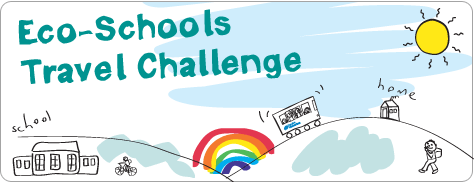 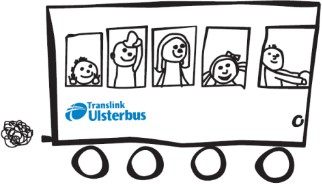 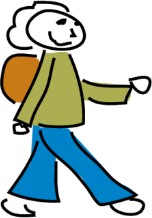 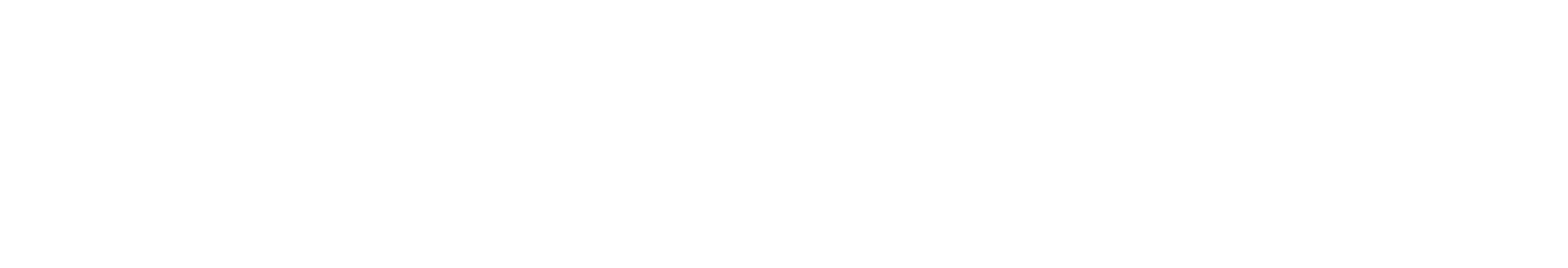 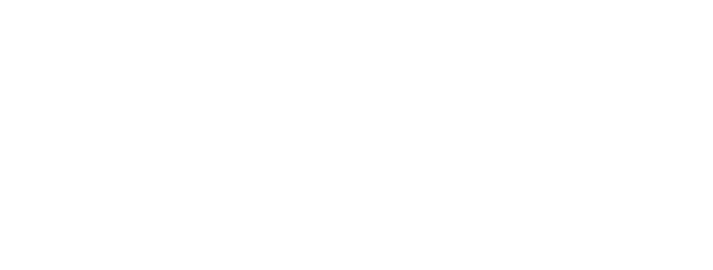 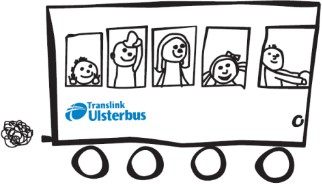 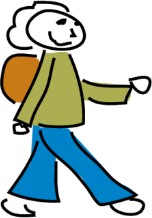 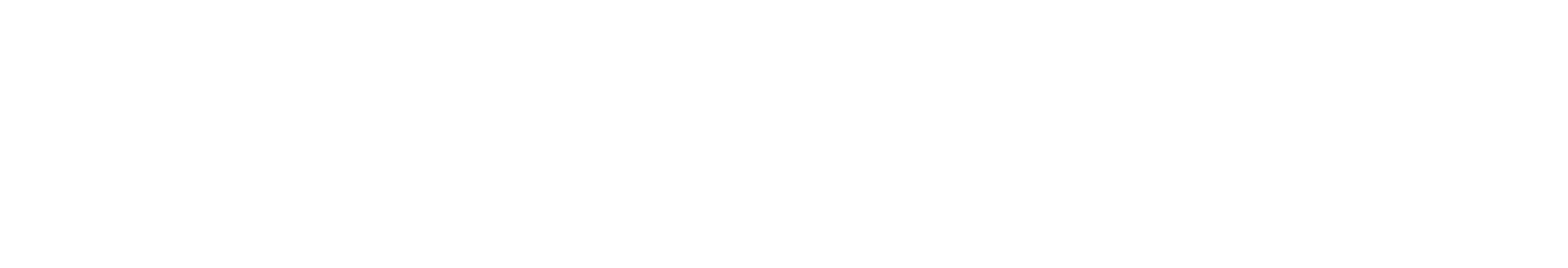 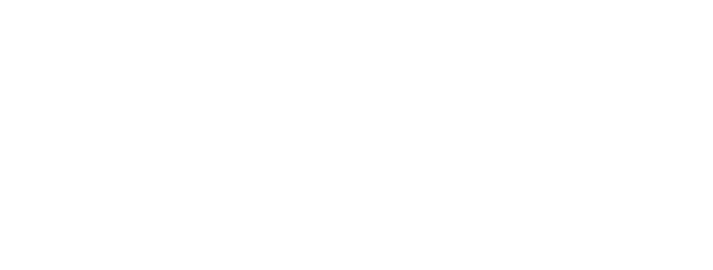 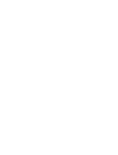 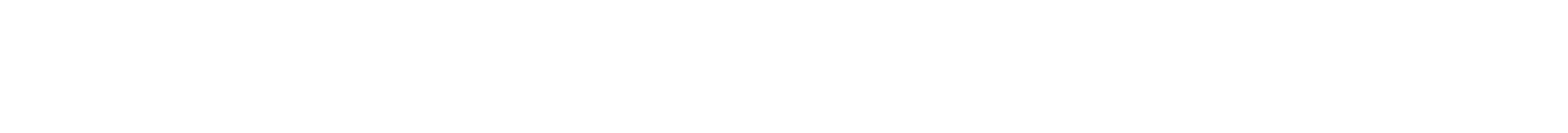 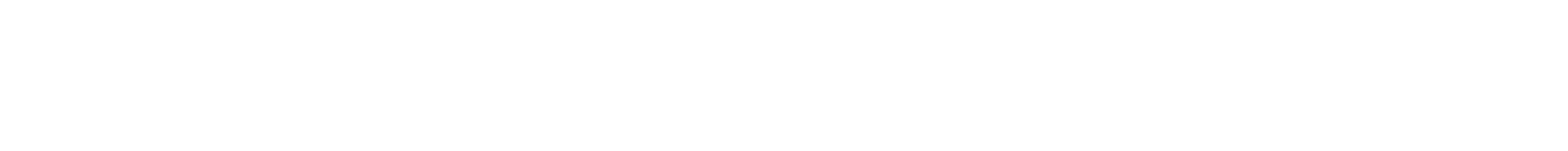 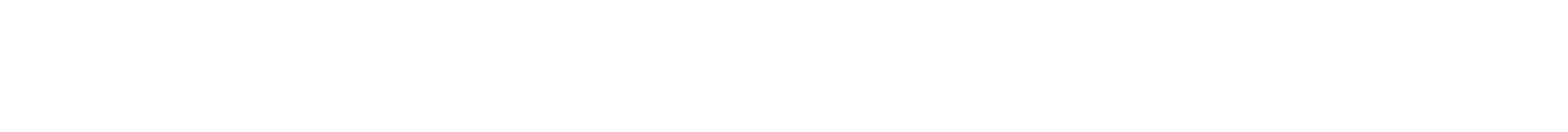 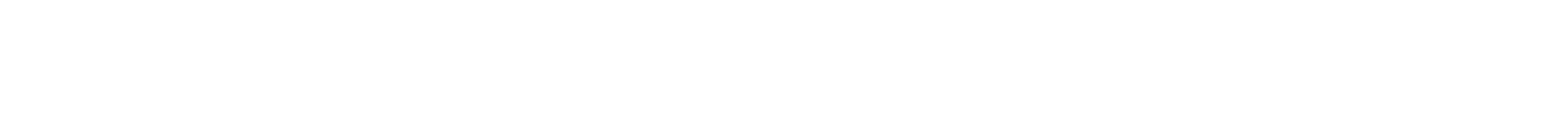 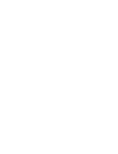 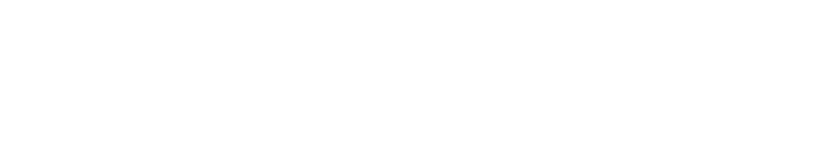 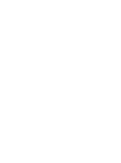 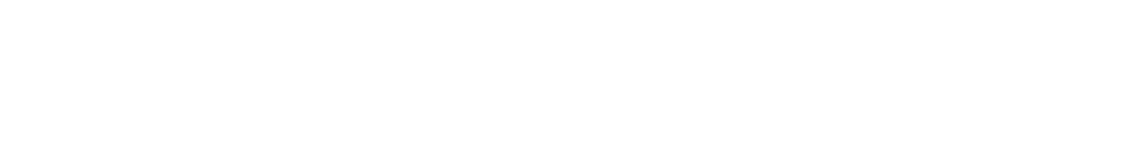 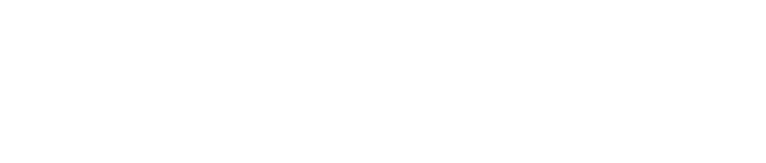 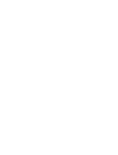 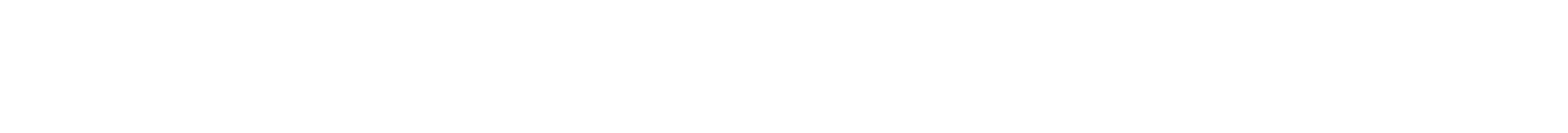 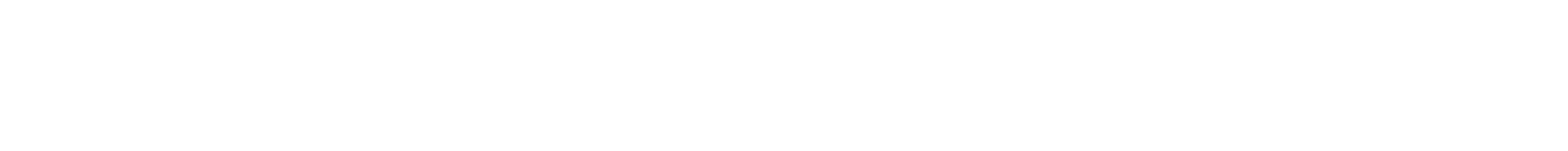 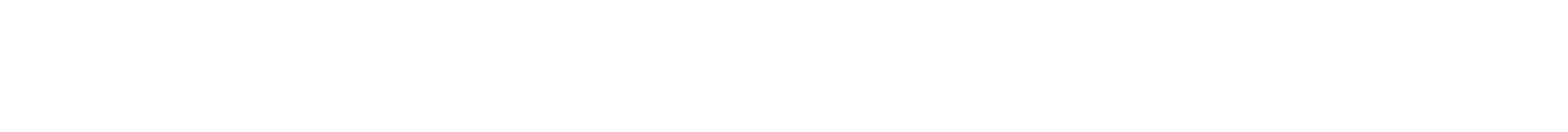 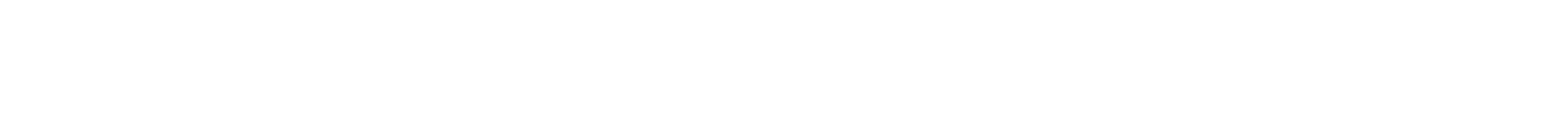 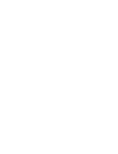 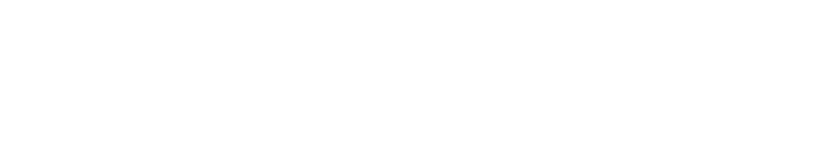 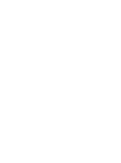 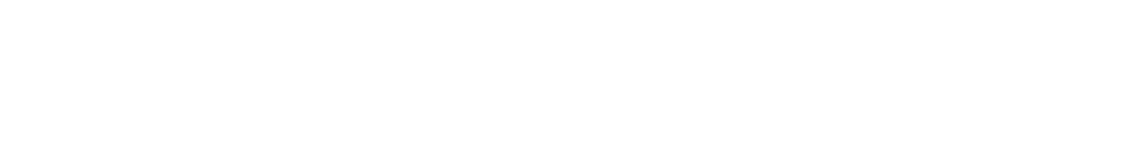 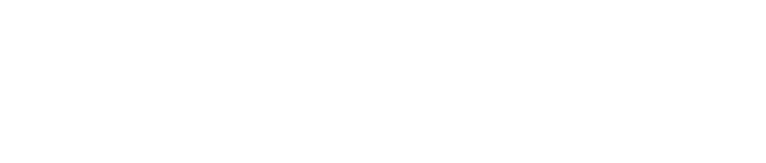 What’s good about it?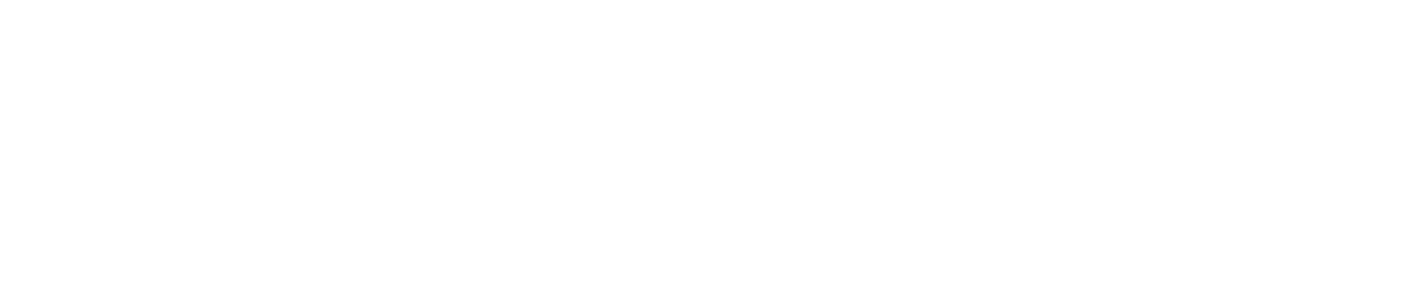 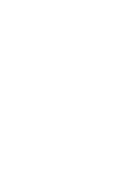 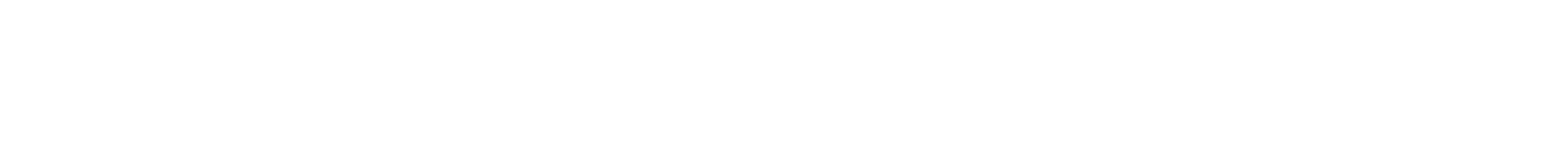 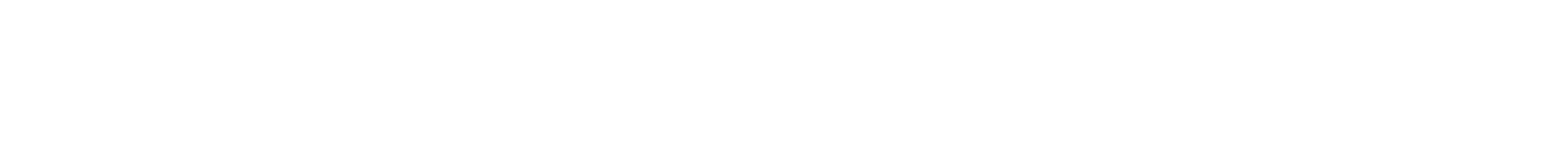 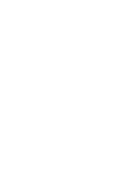 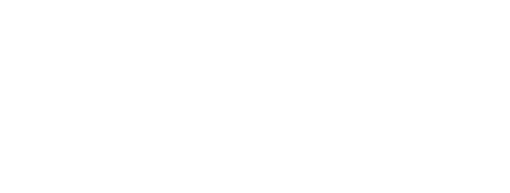 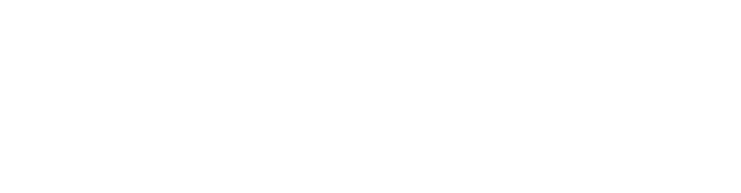 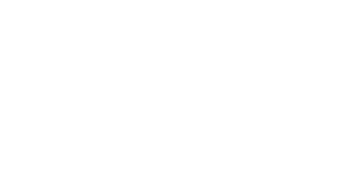 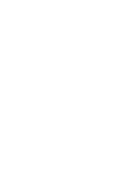 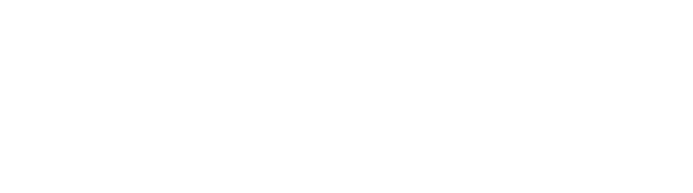 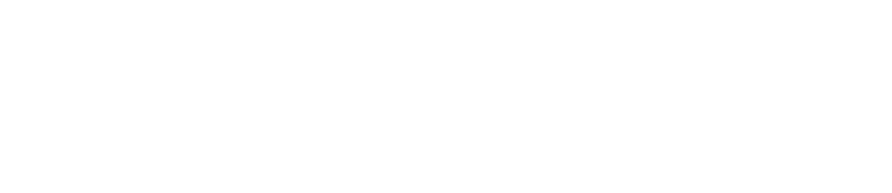 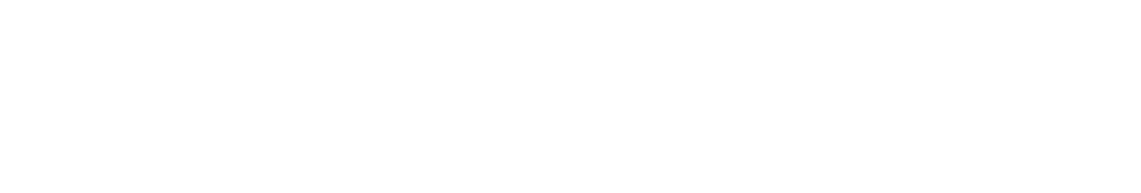 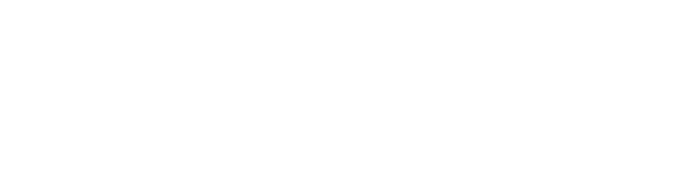 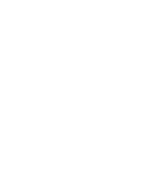 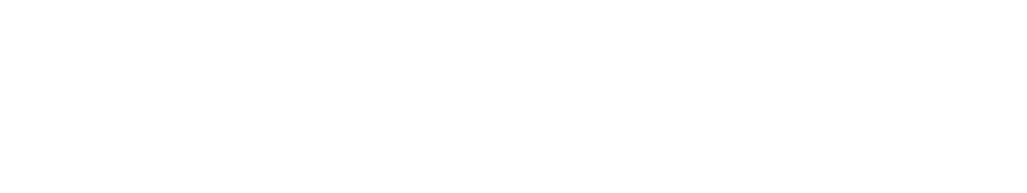 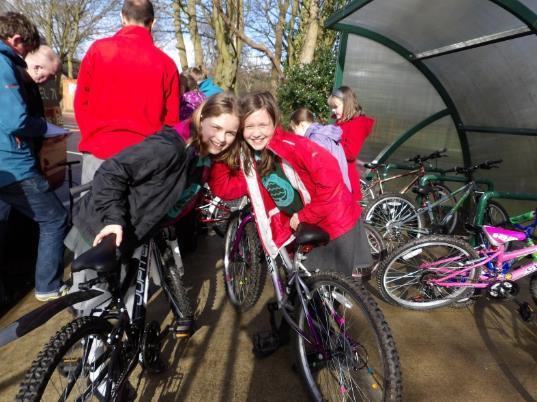 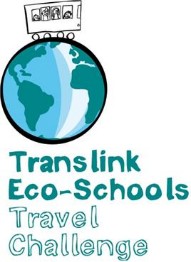 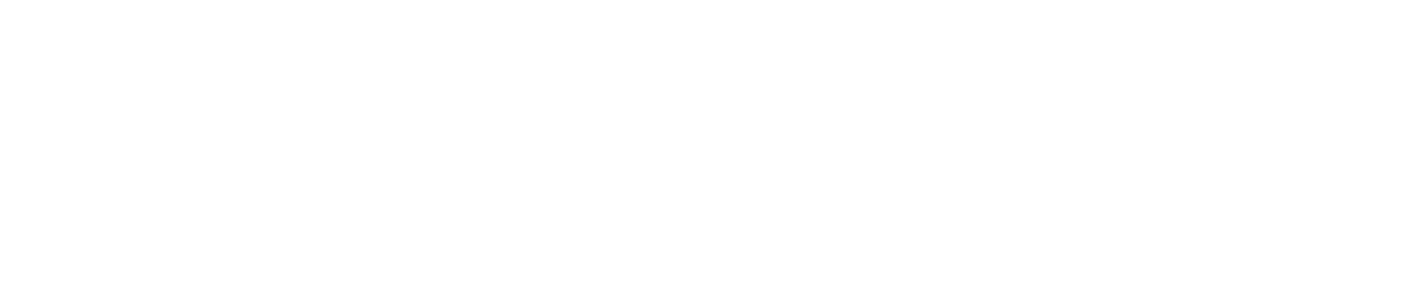 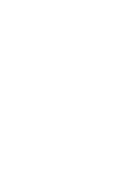 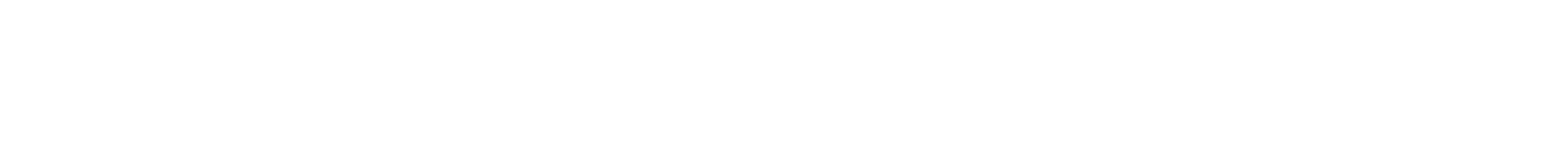 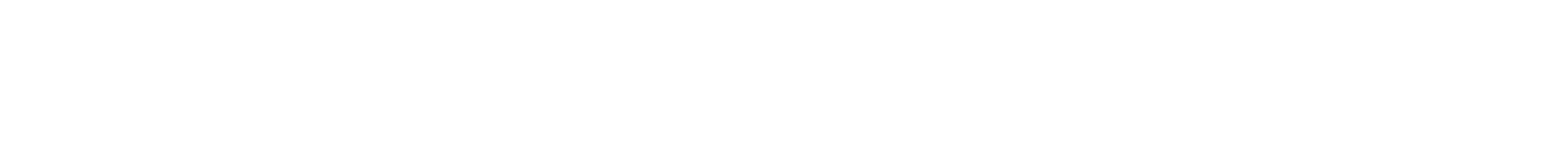 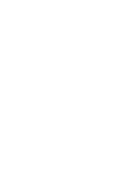 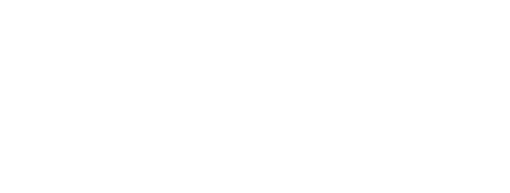 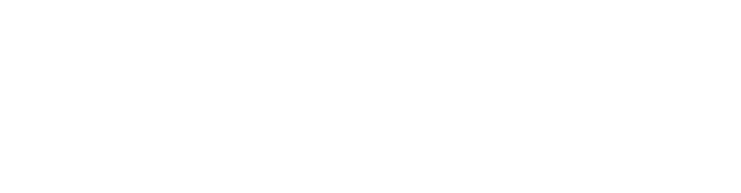 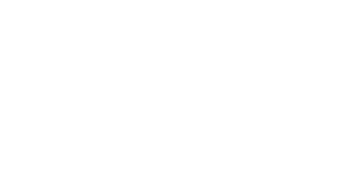 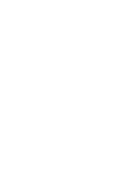 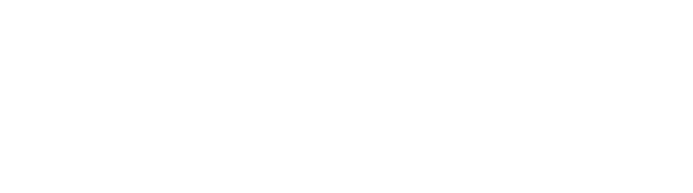 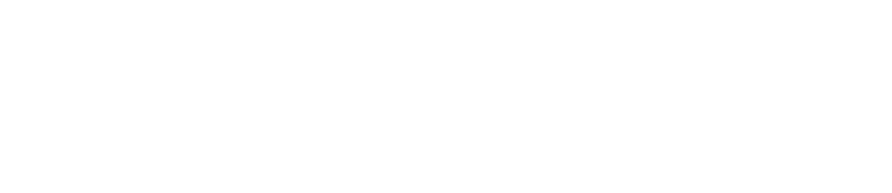 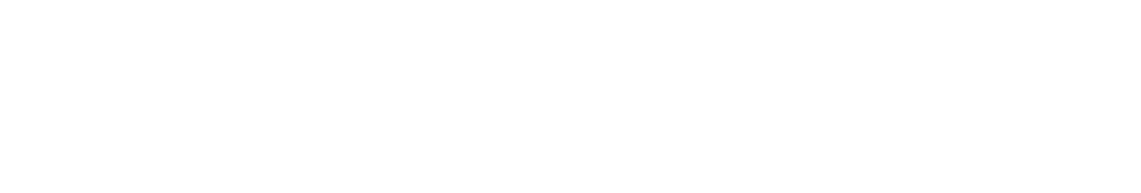 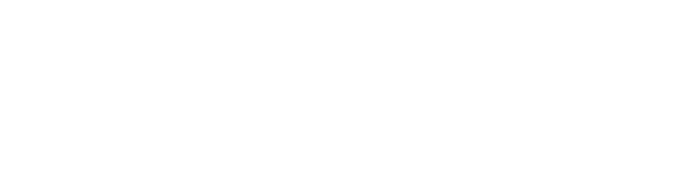 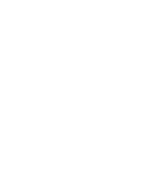 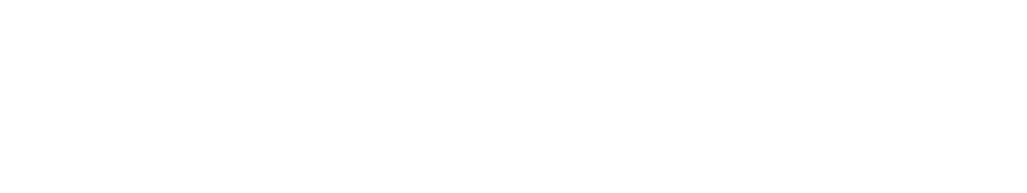 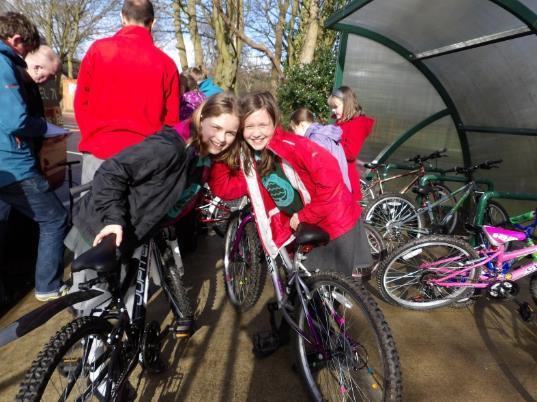 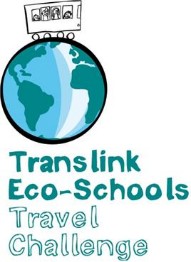 Positively changing your travelling habits reduces the amount of pollution and carbon in the atmosphereIt’s healthyIt’s more sociableIt’s funIt wakes you upYou could win a prize!It will help your school worktowards the Eco-Schools Green Flag award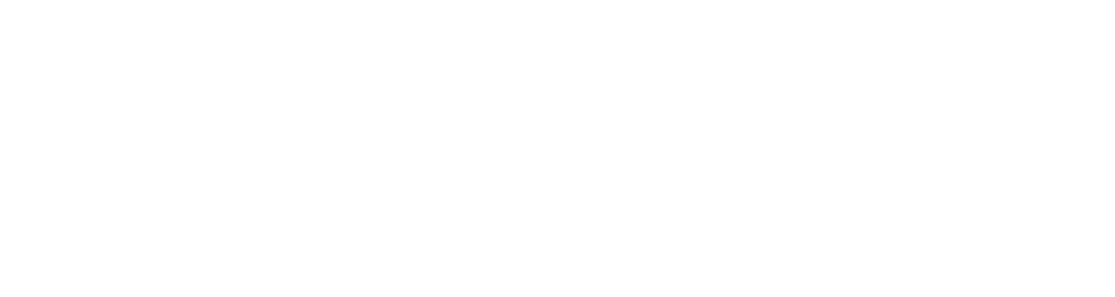 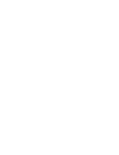 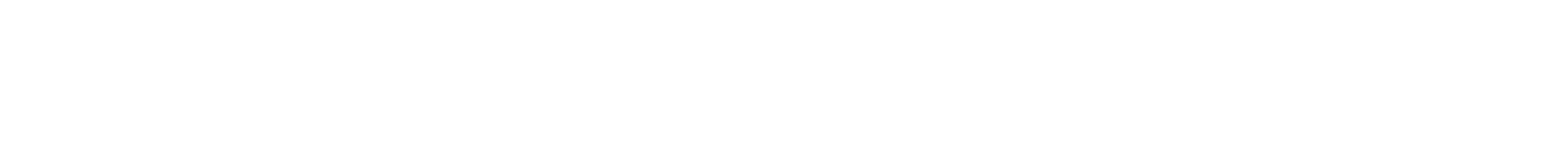 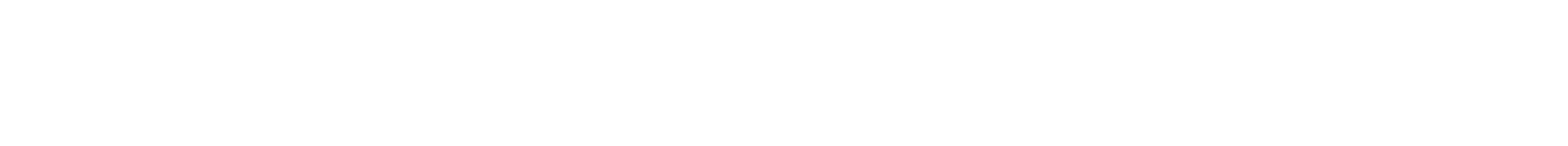 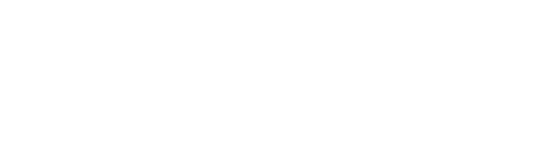 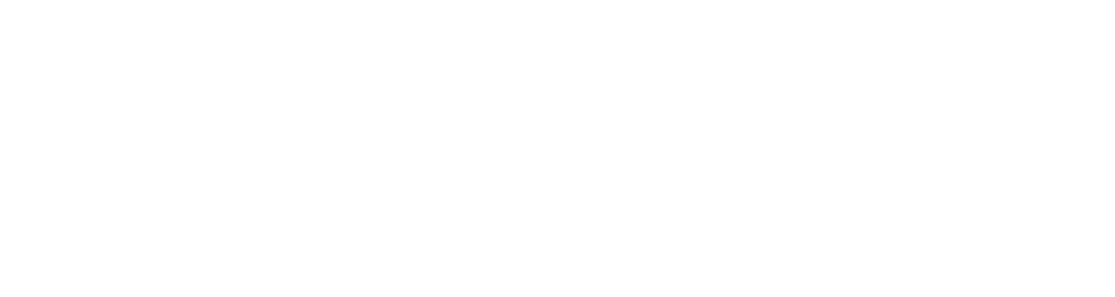 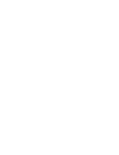 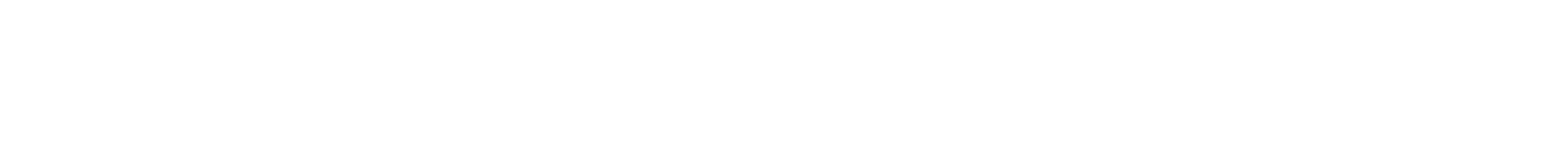 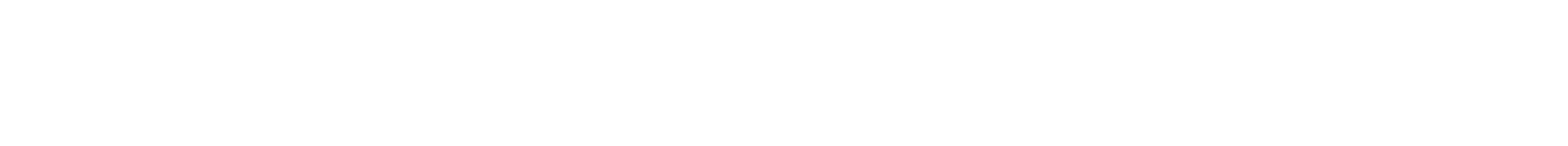 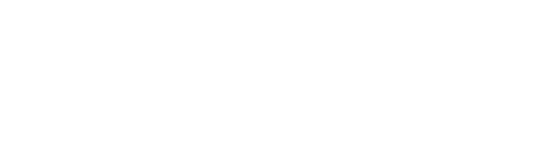 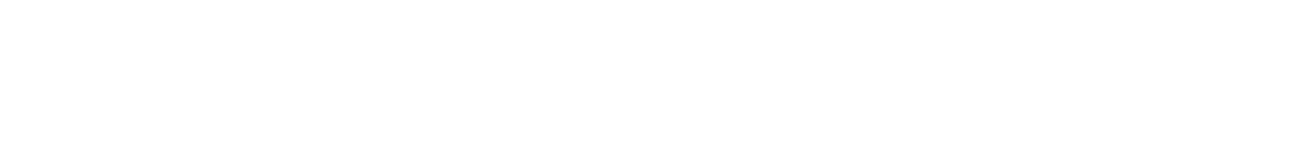 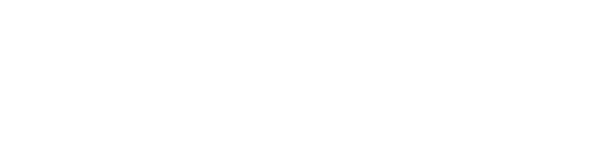 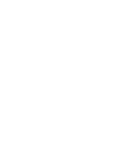 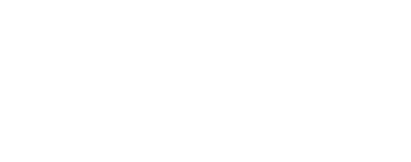 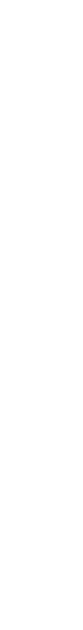 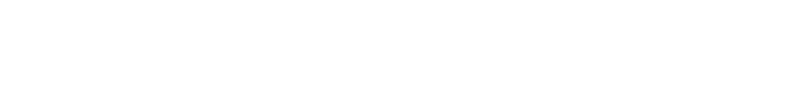 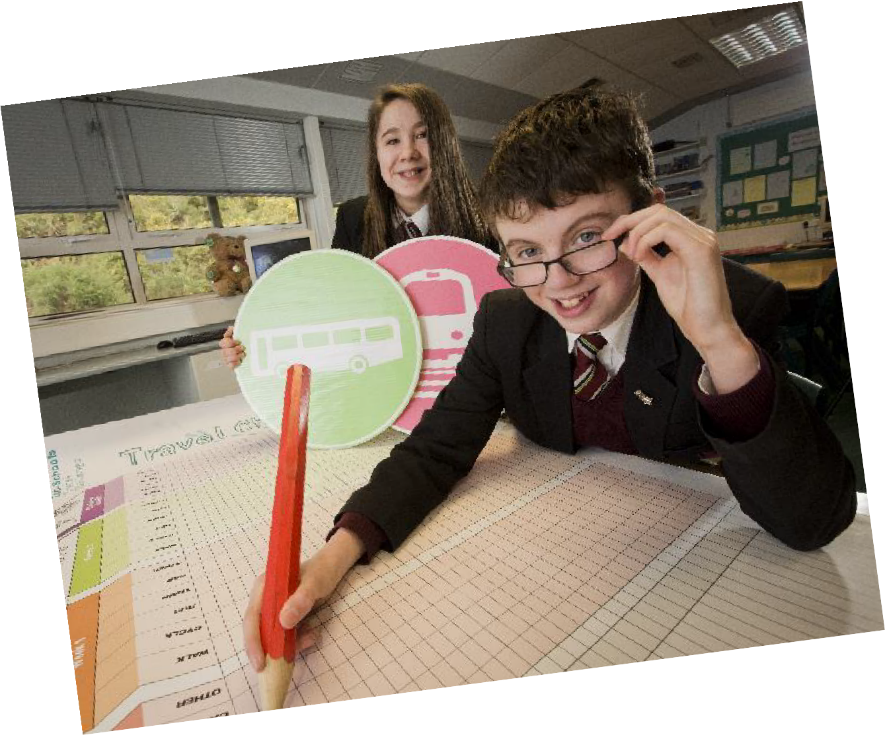 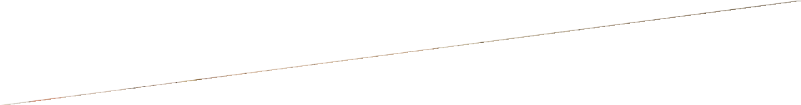 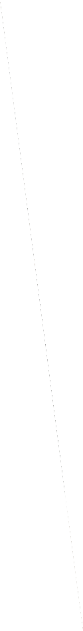 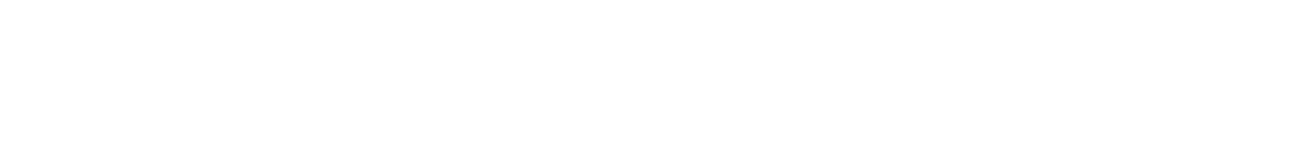 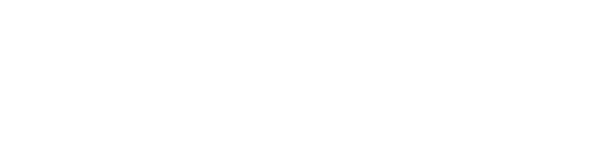 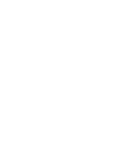 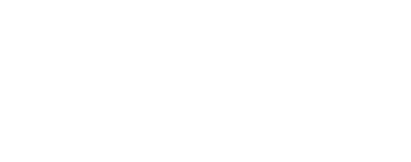 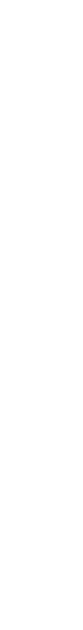 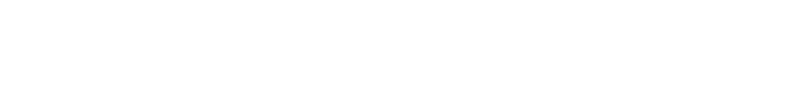 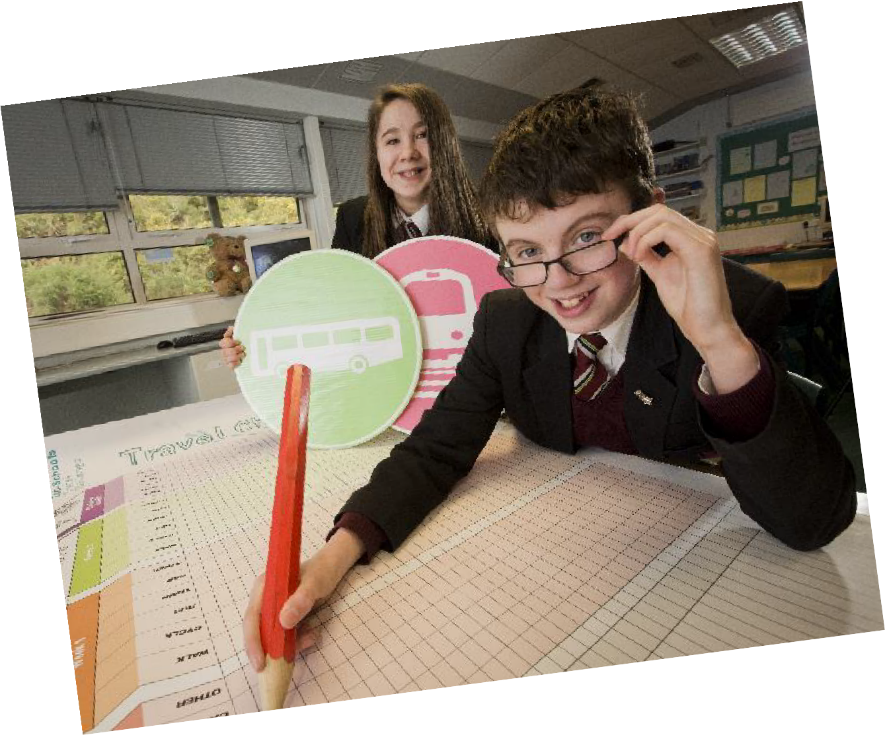 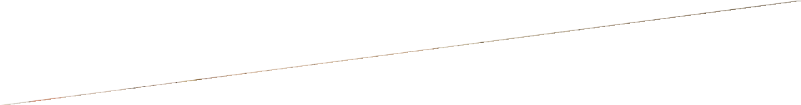 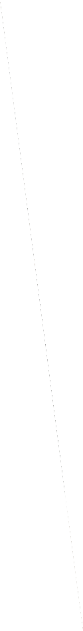 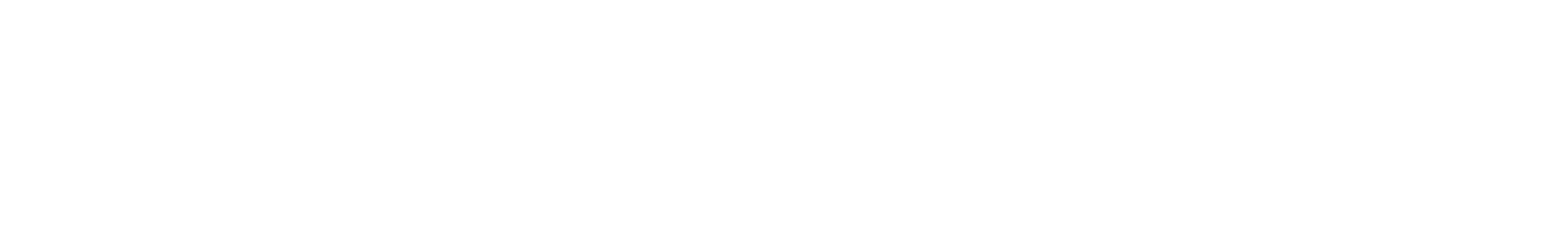 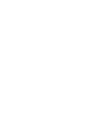 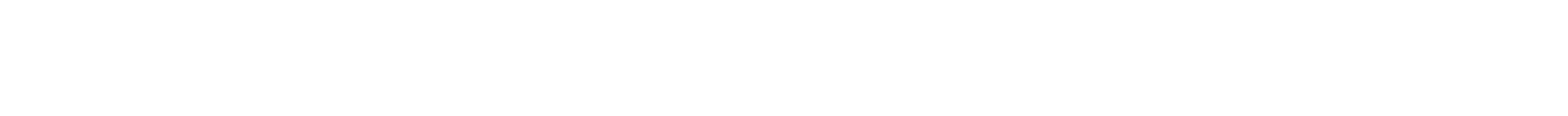 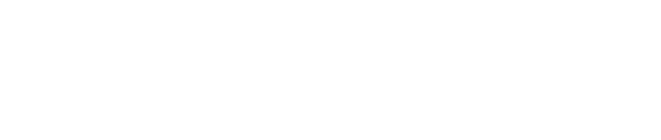 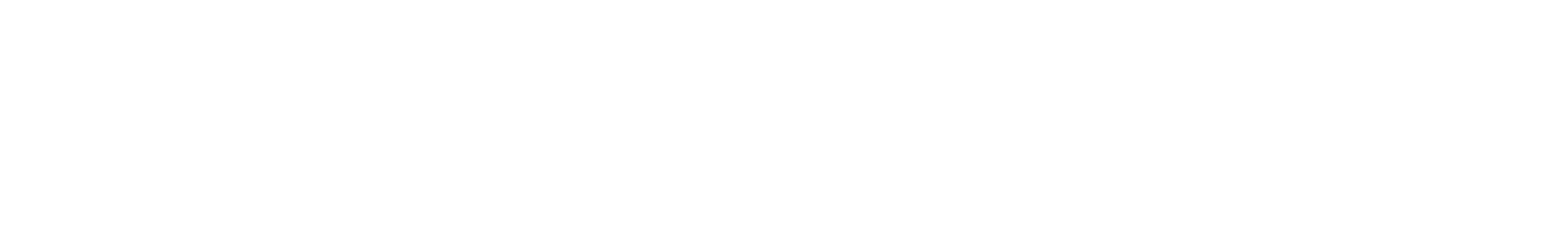 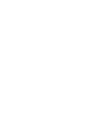 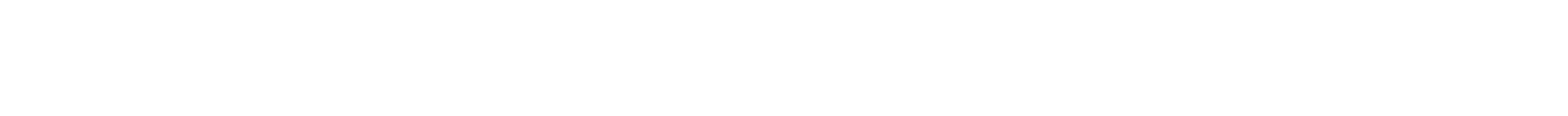 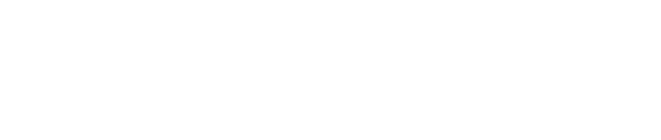 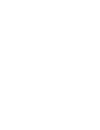 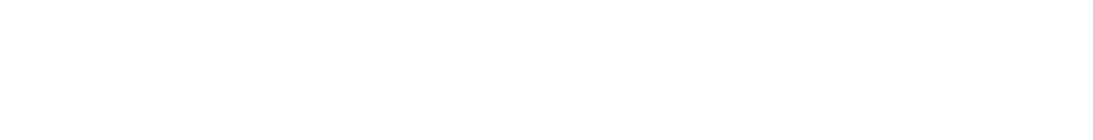 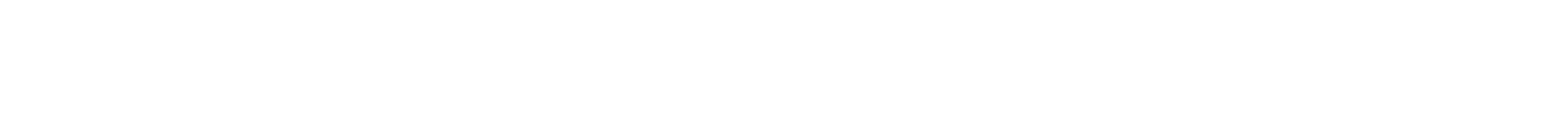 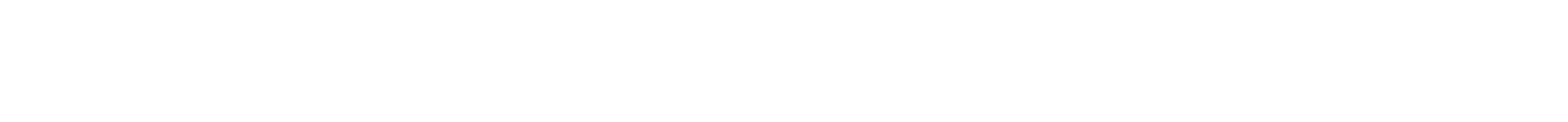 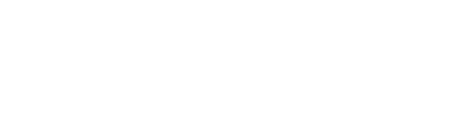 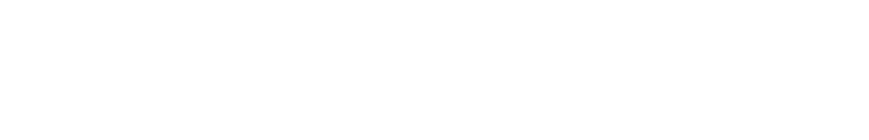 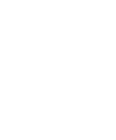 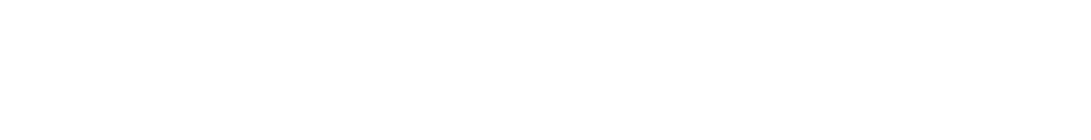 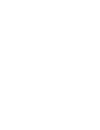 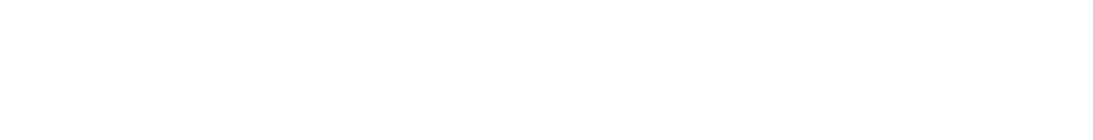 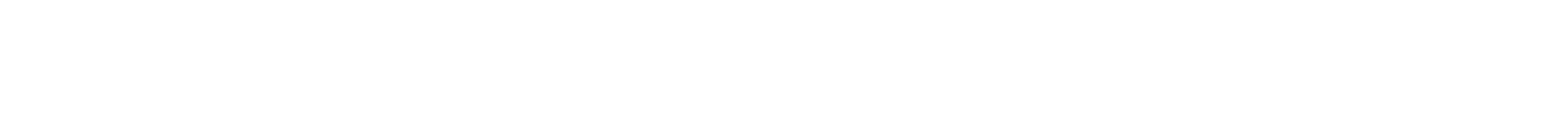 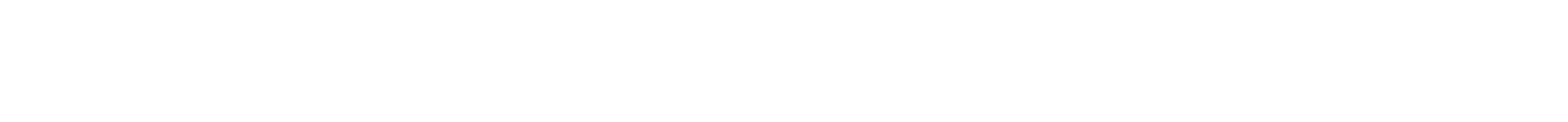 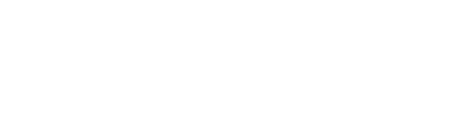 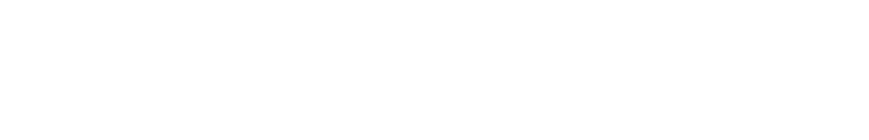 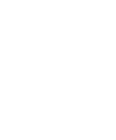 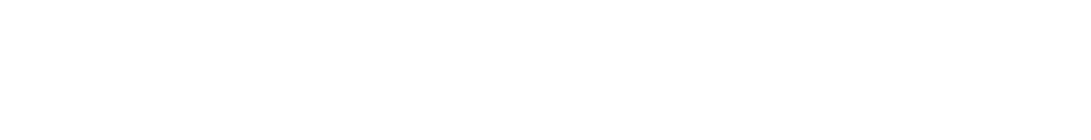 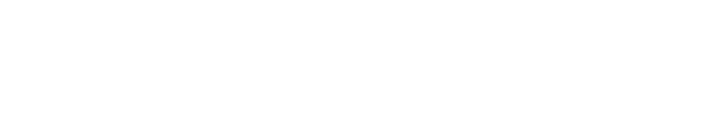 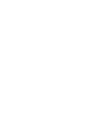 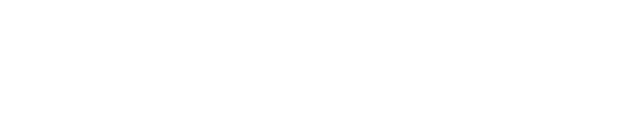 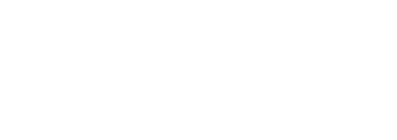 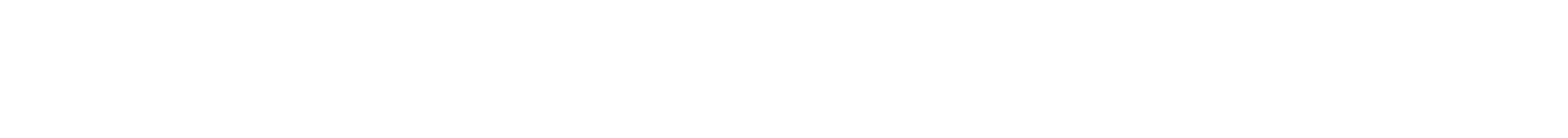 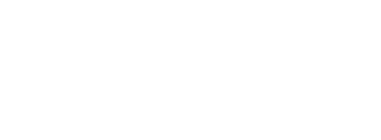 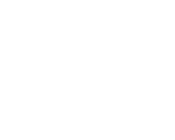 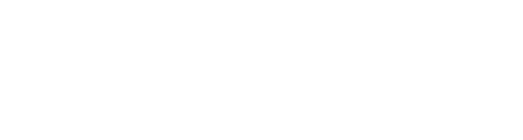 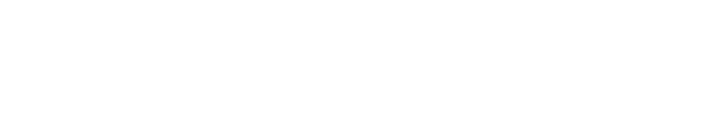 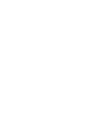 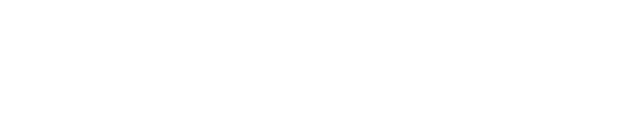 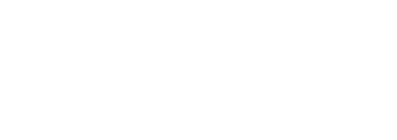 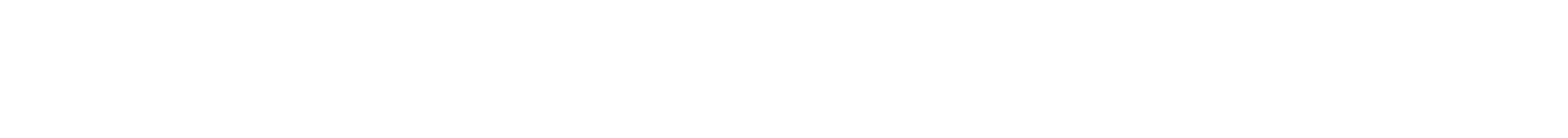 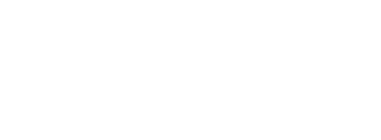 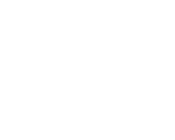 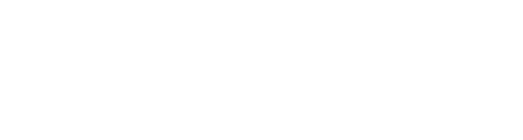 Submit your results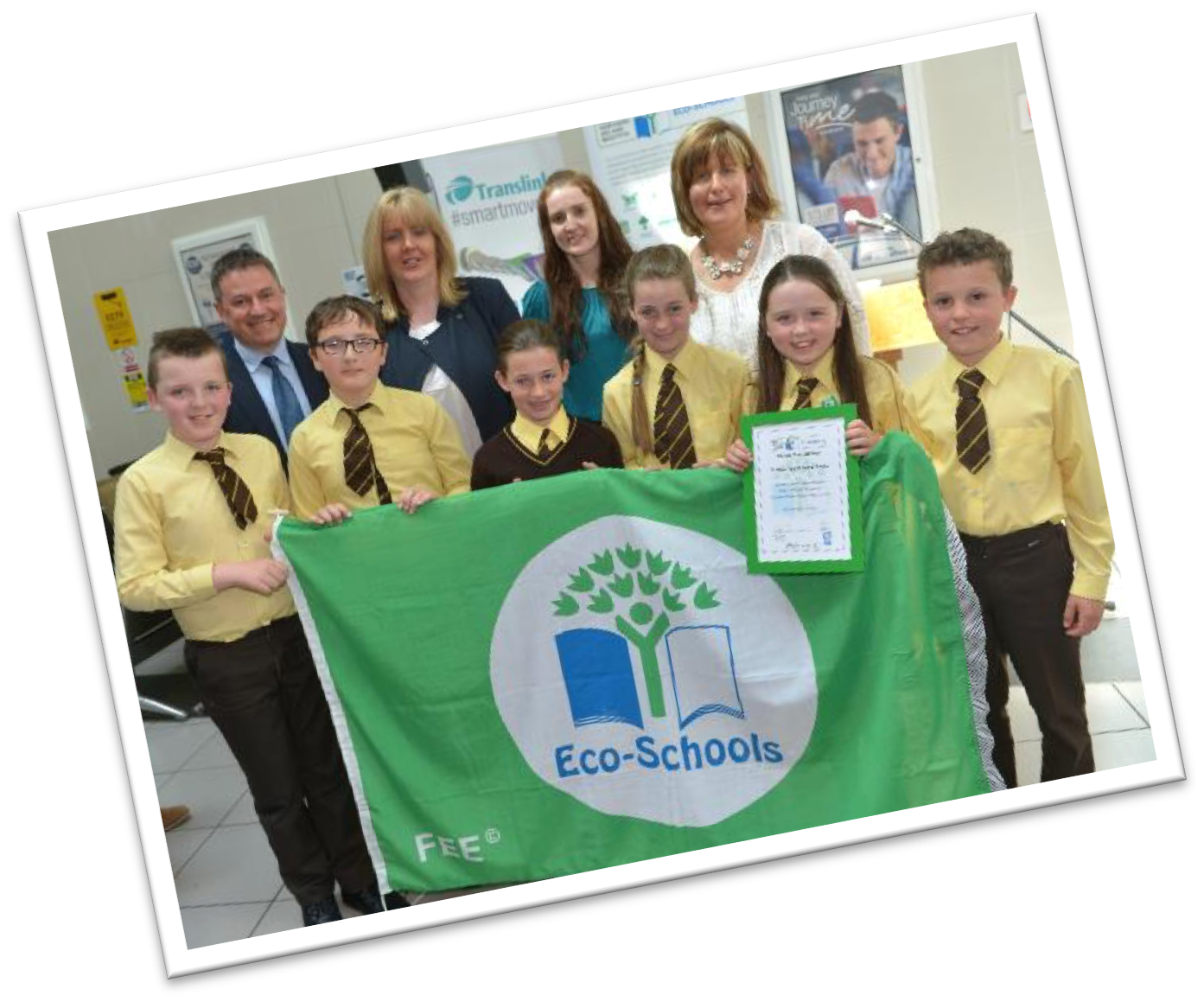 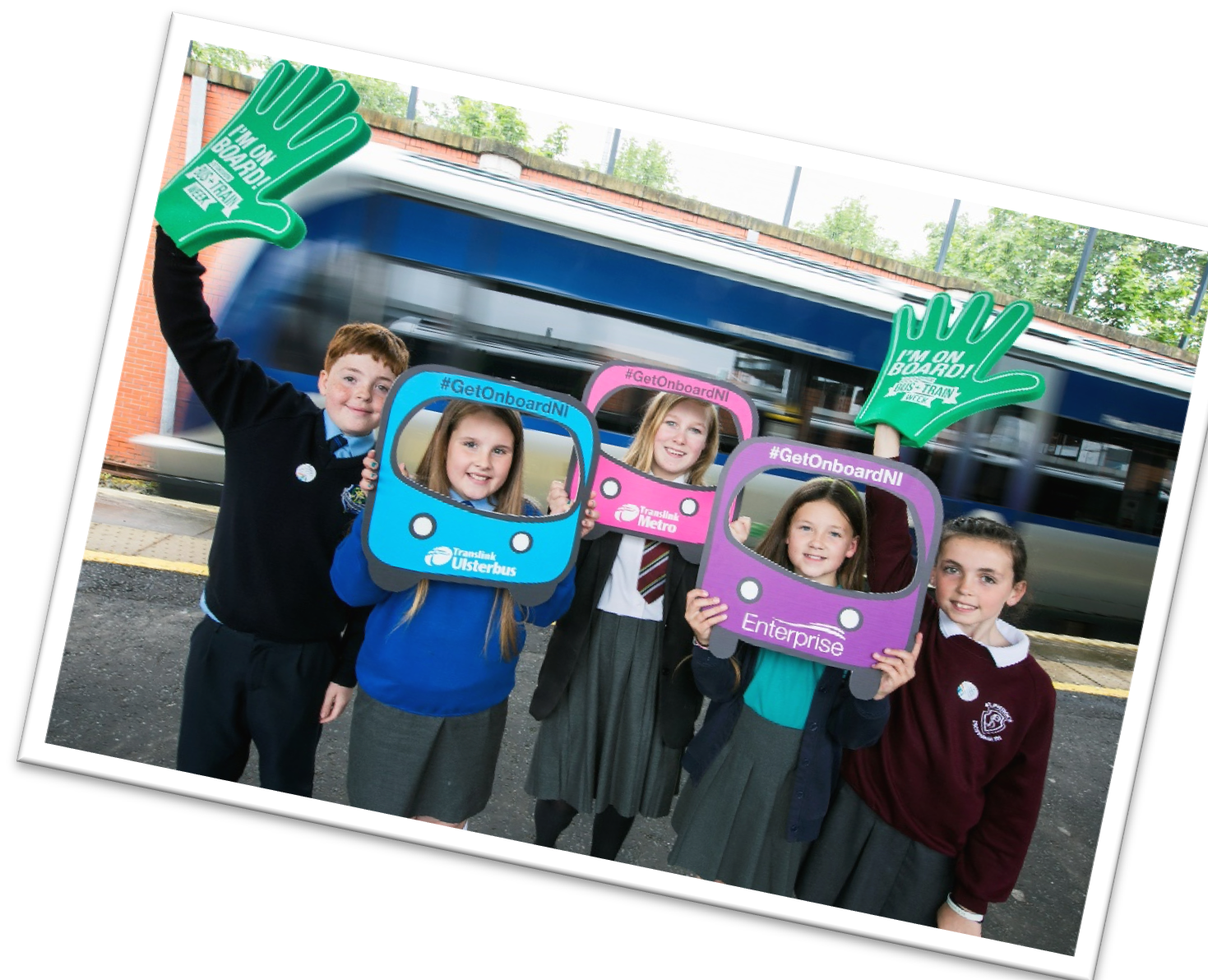 The Travel Challenge can be run any term. So you have more flexibility to take part in any 2 weeks which suit you. Do the challenge more than once if you wish! The latest date you can start is 2nd May 2022.Record your results on the wall chart or individual tally chart and submit via the Eco-Schools online Data Zone.Send your results to eco-schools@keepnorthernirelandbeautiful.org  by 16th May 2022 to be in with a chance of winning a prize!Receive your prize/certificate at the Translink Celebration Event in June. Good Luck!